‘Who’s Who?’- A music project for Year 6OverviewWeek 1 FocusRevising the elements of music using contrast cards e.g. short/longWeek 2 FocusDifferentiating between pulse and rhythmTexture and structure/layering and sequencing of sounds within previous week’s compositionWeek 3 FocusStimuli: Carl Jenkins ‘Palladio’Pulse, ostinati, note values, chordsWeek 4 FocusContrasting rhythmic motifs with the pulse.Composer’s logWeek 5 FocusStimuli: John Adams ‘Short Ride on a Fast Machine’Creating and combining rhythmic patterns/polyrhythmsWeek 6 FocusNotation of rhythmic patterns/recording/evaluationWeek 7 FocusStimuli: Pachebel CanonGround bass/harmony/chordsWeek 8 FocusStimuli: Those Magic Changes (‘Grease’)Chord sequences/single finger chords/meter/improvisationWeek 9 FocusImprovisation/Q&A phrases/playing as an ensembleWeek 10a FocusStimuli: Poetry chosen from Lewis Caroll, Tennyson, Wordsworth, Shakespeare, Wilfred Owen, Ted Hughes and Maya AngelouIdentifying, selecting and exploring words that can be illustrated by sound (inter-related elements of music)Week 11a FocusSelecting sounds/ playing and exploring sounds/arranging and organising soundsWeek 10b FocusStimuli: Paintings by Munch, Mondrian, Monet and LowryComparing musical and artistic elements (pattern, structure, devices such as ostinato, pedal notes, repetitionWeek 11b FocusBackground, middle ground and foreground and links to melody and harmony and the arrangement of soundsWeek 12 FocusRehearsal, revision, performance, evaluation‘Who’s Who?’ Music project for Year 6Who’s Who Music Project for Year 6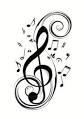 Composer’s Log-BookName:……………………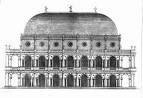 Harmonic Composition inspired by ‘Palladio’ by Carl JenkinsI play the………………………………………………………………………………………………………My part is the bass/melody and sounds like this…………………………………………………………………………………………………………………………………………………….I come in first, second etc. or after/before……………………………….I stop playing…………………………………………………………………………………………I need to play my part……………………………………………………………………..When we performed our piece I……………………………………………………..………………………………………………………………………………………………………………….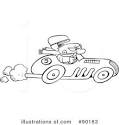 Rhythmic Composition inspired by ‘A Short Ride on a Fast Machine’ by John AdamsI play the…………………………………………………………………………………………………My part is the bass/melody and sounds like this………………………………………………………………………………………………………………………………………………I come in first, second etc. or after/before……………………………….I stop playing…………………………………………………………………………………………I need to play my part……………………………………………………………………..When we performed our piece I……………………………………………………..………………………………………………………………………………………………………………….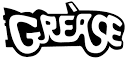 Melodic Composition inspired by ‘Those Magic Changes’ from the show ‘Grease’My melody Note names……………………………………………………………………………………………Rhythm	………………………………………………………………………………………………______________________________________________________________________________________________________________________________________________________________________________________________________________________________________________________________________________________________________________________________________________________________________________________________________________________________________________________________________________________________________________________________________________________________________My melody is the Question/AnswerMy partner is…………………………………….We play after……………………………………. And before…………………………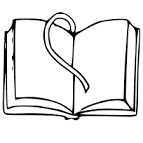 Music inspired by PoetryOur piece is called……………………………………………………………………………………………….It was inspired by the poem…………………………………………………………………………….These words will help us to decide the pitch, duration (length) of sound and timbre (colour) of sound to select………………………………………………………………………………………………………………………………………………………………………………………………….These words will help us to decide the pace (speed) and dynamics (volume) at which to play them …………………………………………………………………………………………………………………………………………………………………………………………………………………………….These words will help us to decide how to organise the texture of sounds…………………………………………………………………………………………………………………….………………………………………………………………………………………………………………………………….Here are my ideasSymbolsNotation_______________________________________________________________________________________________________________________________________________________________________________________________________________________________________________________________________________________________________________________________________________________________________________________________________________________________________________________Music inspired by Art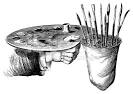 Our piece is called……………………………………………………………………………………………….It was inspired by the picture…………………………………………………………………………….These colours will help us to decide the pitch and timbre (colour) of sound to select…………………………………………………………………………………………………………………………………………………………………………………………………………………………………………………….These brushstrokes will help us to decide the duration (length) of sounds to select and the pace (speed) and dynamics (volume) at which to play them ………………………………………………………………………………………………………………………………………………………………………………………………………………………………………………………….The mixture of colours will help us to decide how to organise the texture of sounds…………………………………………………………………………………………………………………….………………………………………………………………………………………………………………………………….I play part of the Background/middle ground/foregroundHere are my ideasSymbolsNotation________________________________________________________________________________________________________________________________________________________________________________________________________________________________________________________________________________________________________________________________________________________________________________________________Who’s Who Music Project: Assessment    WeekLearning IntentionsChildren learn…ActivitiesLearning OutcomesChildren can…1About the elements of musicNew singing gamesTo explore sounds in groupsTo comment upon the sounds they hearIntro: hello children/name gameDing Dong- sing and then internalise parts and whole songObwissana- Learn song and find pulse. Pass bean bag to pulseBubble Gum- learn chant and mark the rhythm with body percussionMain: Revise the elements of music, including pitch, pulse and rhythm that were explored in introduction.Look at contrast cards and make up 6 groups. Give out cards without the other groups knowing what their focus is.Explore the contrasting elements creatively in groups.Plenary: Show work in progress and ask class to guess which elements are being exploredCan they suggest ways in which the composition might be improved?Match the pitch of sung phrasesFind the pulse of a songClap the rhythm of phrasesWork co-operatively and creativelyUse their knowledge of the elements and musical devices (timbre/texture/structure) to make suggestions for revision2New singing gamesTo differentiate between pulse and rhythmAbout texture, timbre and structureHow to revise and perform their workHow to evaluate the work of others’ Intro: Hello children/name gameBounce high, bounce low- learn song and bounce in time to beatCoca cola- pass ball on name of fizzy drinkRevise Bubble Gum and the difference between rhythm and pulseMain: Remember the suggestions made last week by members of the class.Talk about methods of combining sounds- layering and sequencingTalk about methods of extending and structuring sounds- repeating and alternating (AB/AABB/ABAB/ABA)Revise compositionsPlenary: Listen to each group and ask the audience to complete evaluation sheets about the music they have heard.Assess: Can evaluate own work and the work of others’ using musical languageSing confidently and accurately alone or in a groupFeel the beat of a chant or songIdentify and explain the difference between pulse and rhythmWork co-operatively in groups in order to revise their workShow changes in structure and texture in their revisionsEvaluate their own work and the work of others’ using musical language3About pulseAbout the ostinatoAbout note valuesAbout texture and timbreTo revise their knowledge about chords and harmonyIntro: Hello and name gameObwissana/Hot potato- revise songs and pass bean bags to the beatListen to ‘Palladio’ by Carl Jenkins and identify the repeated beat in the bassPlay along with the beat on the notes A and DAssess: can follow and play a chord sequenceIdentify the changing rhythmic patterns above and how tension is created by the contrast between the rhythmic motif and constant beat of the ostinatoMain: Using the notes A and D as a drone or ostinato. Use the notes of the Am and Dm chords to make up a rhythmic motif above.Model an example of changing the chord with the bass notePlenary: Listen to work in progress and ask audience to comment on their favourite parts and what could be improved.Feel the beat of a song or chantIdentify specific musical devices and elementsPlay with a sense of pulse and ensembleUse the notes of two chords with awareness when to change.Make positive comments about music that they hear4To improvise rhythmic patternsTo plan and revise their workTo perform and evaluate their workIntro: Hello/name gamePut a pattern in SpaceBubble GumMain: Revise compositions from last week and fill in composer’s log as a group indicating role in the group and improvements to be made.Revise and practice workAssess: Can revise and refine workPlenary: Perform, record and evaluate workCreate  a 4 or 8 beat rhythmic phraseWork co-operatively within a group in order to revise and improve their workPerform with a sense of pulse, ensemble and harmonic (aural) awareness5To revise their knowledge of metre and note valuesTo create and combine rhythmic patternsTo talk about their work and the work of others using musical languageIntro: Hello and name gamePlay Metre Mix and then divide the circle into 4 parts. Ask each child to create an 8 beat rhythm using different time values and to write it on a white board.Assess: Can create and notate an 8 beat rhythmic phraseNow ask each group to choose one of these, to explore the effect of clapping them against a steady tapped beat and then of combining some of the rhythms.Main: Listen to ‘Short Ride on a Fast machine’ by John Adams and identify the woodblock beat and the effect of the polyrhythms above it.Ask the children to create a piece with a steady beat that moves from one player to another, above which they perform different rhythmic patterns. These can be syncopated. The piece must be played on un-tuned percussion.Plenary: Listen to work in progress and make positive comments on how it might be improved.Maintain an independent part within a small group or individually.Notate rhythmic patternsPlay with control and awareness of pulseUse their knowledge of timbre to create an effective texture of sounds6About textureAbout playing in groups/individuallyAbout rhythm and beatAbout polyrhythmsHow to talk about music they perform or hearIntro: Hello and name gameAsk the children to clap the well-known football chant rhythm all together.How many beats underpin the rhythm? (8)Divide the class into two groups and start one group off on beat 1 and the other on beat 2. Discuss the effect. Extension activity: Divide the class into four groups and start each on a different beat if the bar (1, 2, 3 and 4).Main: Revise the composition task from the previous week.Make sure that the children have notated their rhythmic patterns in some way (either using staff notation or mnemonics).Plenary: Listen to, record and evaluate the pieces.Assess: Can maintain and perform an independent partMaintain a rhythmic pattern within a small group or individuallyPerform with awareness of beat, balance and ensembleNotate rhythmic ideas using appropriate notationTalk about sounds they hear using musical language7A new song To sing in partsTo identify musical characteristics and elementsAbout chords and chord progressionsIntro: Hello and name gameIntroduce the ‘Scoo-be-doo Song’ and teach the four ‘instrumental’ parts first. Point out that each of the parts repeats over a chord sequence. Try singing them together, in four groups and then build them up in layers.Main: Play the children part of Pachebel’s Canon.Questions to ask the children before they start listening.Do the children think the music was written a long time ago or recently?What instruments was it written for?What do they notice about the lowest sounds? Explain why it is called a canon and ask the children to play the 8 notes of the canon- CGAEFCFG- probably in pairs.Now ask the children to work in groups of four. Each pair should practise playing the original canon and then play the following tune over the top- EDCBAGAB.Listen to each group of four play the two melodies together.Plenary: Write the notes of the chords of C, G, Am, Em and F on the board with the help of the children. These were the chords upon which the canon was based. The named note or ‘root’ was played by the lowest instruments.What do they notice about the notes of the ‘tune’ that they played today? (They are taken from the chords)Maintain a sung part within a small groupMaintain a played part individually or in a pairListen attentively to music in order to identify its musical characteristics and elements and to place it in time.Understand what chords are and how they are made up8About chords and chord sequencesA new songA new chord sequenceTo play chords on the keyboardHow to create melodic phrases using a pentatonic scaleIntro: Hello and name gameRevise the ‘Scoo-bee-doo’ song and sing it in parts. Learn the verse and add the actions.Revise the terms ‘chord’ and ‘chord’ sequence.Main: Sing the song, ‘Those Magic Changes’ from the show ‘Grease’ and look at the chord sequence-CAmFGThis is a sequence that is commonly used in pop songs.Show the children how to use the single finger chord function on the keyboards and explain that the song has a meter of 4. Ask the children to count and sing the names of the chords as the chord sequence is demonstrated on the keyboard, using a suitable 1950’s beat as a backing.In their groups, the children should practise playing the chords sequence or the root of each on keyboards and tuned instruments. They should take it in turns to play the single finger chords on the keyboard.Now explain that the notes of the C pentatonic scale will fit with any of the chords.Ask the children to improvise above the chord sequence (played by the teacher at first) on those notes. Discuss the use of rhythm, long notes and repetitive sounds in order to extend the HA. Also mention the key note of C, which will make the melody sound finished.Plenary: Listen to each child’s melody and assessAssess: Can use notes of the pentatonic scale to create original melodic phrasesMaintain a sung partPlay a sequence of four chords using 1,2 or 3 fingersPlay in time to a steady beatImprovise using the C pentatonic scaleRefine and revise their melodies so they have shape and character9About improvising and composing How to refine and revise their workAbout Q&A phrasesHow to organise their workHow to perform and evaluate their work and the work of others’Intro: Hello/Name game/ Scoo-bee-doo songMain: Revise C pentatonic melodies and play them over keyboard chord sequence (teacher-led). Ask the children to listen to the melodies and to choose two that go particularly well together. Introduce Q&A phrases and show examples from ‘Those Magic Changes’. Ask the children to decide who will play the chord sequence and then to divide the rest of the groups into Q&A phrases.Organise these phrases and practise playing over the chord sequence.Write melodies into composition logPlenary: Perform, record and evaluate the melodiesUse the notes of the C pentatonic scale in order to create original phrasesConsider rhythm, note values, and character when composingWork in pairs to create two complementary phrasesPlay over a chord sequence with a good sense of pulseComment upon their own work and the work of others’ using musical language10aHow poetry has inspired composers in the pastHow to identify words or phrases that can be illustrated by soundHow to identify, select and explore the inter-related elements of music.Intro: Revisit the chant, ‘Lickety Split’ and examine the elements that were changed (dynamics and pace). Ask the children to clap the rhythm of the title and some of the phrases. What sorts of sounds would they use to illustrate those words? (short)Main: Talk about how composers have been influenced by poetry and listen to ‘The Lark Ascending’ by Vaughan Williams whilst looking at the poem of the same name by Meredith.Can they ring some of the words in the poem that they think inspired the composer?Give the children a selection of poems by Lewis Carroll, Tennyson, Wordsworth, Shakespeare, Wilfred Owen, Ted Hughes and Maya Angelou.Ask each group to choose one poem and to circle the words which might affect the pitch, pace, duration, dynamics and timbre/texture of their music.Use the information about pitch, timbre and duration to select soundsUse the information about pace and dynamics to decide how to play their soundsUse the information about texture to decide how to organise their soundsPlenary: Discuss work in progress and notate in composer’s logRelate words to musicUnderstand how music can convey the character or mood of a piece of writing.Can select sounds according to their pitch, timbre and durationCan play sounds with consideration of pace and dynamics to create mood or atmosphere.Can consider texture and structure when organising soundsWork creatively and co-operatively in groups11aTo revise and refine their ideasTo listen to work in progress and to comment upon itTo notate their ideas using any suitable form of symbolsIntro: Remind the children of their task. Today they should re-read their poem, notice which or phrases they underlined. Consider the pitch, duration and timbre when selecting sounds, work together on ideas and decide on variations of volume and pace and organise their sounds to reflect patterns within the poem and any changes in mood/atmosphere.Main: Give the children time to work in groups and then listen to work in progress.Give each group another group to comment upon and ask them to make suggestions using musical language.Assess: can select, arrange and play sounds with awareness of purpose or intentPlenary: Ask the children to log their ideas using symbols or staff notation where appropriate.Organise their workMake changes where necessaryComment on the work of others’ using musical languageRecord ideas using appropriate notation10bAbout the links between art and musicAbout the artists, Munch, Mondrian, Van Gough, Monet and LowryHow to compare musical and artistic elements, structure and form Intro: Explore some very simple sound pictures together as a class by introducing the idea of ‘Rain’, ‘The Sea’ or ‘The Rainforest’ and asking each child to think of a sound and to make it when it is their turn in the circle. The sounds will accumulate. Talk about the effect.Main: Look at ‘The Scream’ and ‘The Sun’ by Munch, Composition II in Red, Blue and Yellow by Mondrian, ‘The Starry Night’ by Van Gough, Impression, Sunrise’ and ‘Giorgio Maggiore at Dusk’ by Monet and a picture of Salford by L.S. Lowry.Give the children some background information on each picture/artist and then ask them for their first impressions.(See background information)Compare the selection of colours to the selection of sounds; the patterns or structure in some of the paintings to devices like ostinato or pedal notes or the repetition of musical ideas.Ask the children to fill in the ‘Painting with Sound’ worksheet.(Attached)Plenary: Ask volunteers to discuss some of their answers.Link sound to colour/colour to soundCompare the timbre of instrumental/vocal sounds to the colours selected in a paintingCompare the musical devices, structure and form to the organisation/composition of a work of art11bHow to make choices when selecting sounds How to arrange and organise their ideasHow to compare the parts of a painting to melody and accompanimentIntro: Talk lot the children about the different parts of a painting-background, middle ground and foreground.Take one of the warm-up themes from the previous week (e.g. seaside) and divide the circle into three. Group 1 should provide back ground noise e.g. the wind and the sea. Group 2 should provide middle ground noise e.g. the seagulls, bees buzzing, boat rigging tapping. Group 3 should provide foreground sounds e.g. children playing ball or digging and ice creams dripping.Compare the three groups of sounds and then put them together.Main: Ask each group to choose a picture and to decide what the background, middle ground and foreground are. They are then to decide what sort of sounds would be suitable for each using their knowledge of the inter-related dimensions of music.Each group should start filling in their composer’s logs and then select their instruments.Within each group, children should work on each of the three parts of the ‘picture’.Plenary: Listen to work in progressAssess: Can select, arrange and play sounds with awareness of purpose or intentDiscuss the structure of a painting and use it to inform the selection and organisation of their sounds.Can compose music with a specific purposeCan work co-operatively and creatively within small and large groups12How to rehearse, refine and revise their ideasNotate ideas using appropriate symbolsPerform with awareness of intent/purposeComment upon their work and the work of others’Intro: Remind the children of their task- to compose music that illustrates a poem or painting.Ask them to read their poem/look at their painting once more before they start.Main: Give each group time to rehearse, revise and refine their ideas.Plenary: Listen to, record and evaluate each group.Ask the audience to fill in evaluation sheets and to evaluate their own work.Work creatively and co-operatively in order to complete, revise and refine their musical ideas.Perform with a sense of purpose/intent of how their parts fit with the other parts within the group.Perform with knowledge and confidence of the structure/form of the pieceTalk/write about the sounds they hear using musical languageName of childCan evaluate own work and the work of others’ using musical language(Week 2)Can follow and play a chord sequence(Week 3)Can revise and refine own work(Week 4)Can create and notate an 8 beat rhythmic phrases(Week 5)Can maintain and perform an independent part(Week 6)Can use the notes of the pentatonic scale to create an original melodic phrase(Week 8)Can select, arrange and play sounds with awareness of purpose  or intent(Weeks 9/10/11)